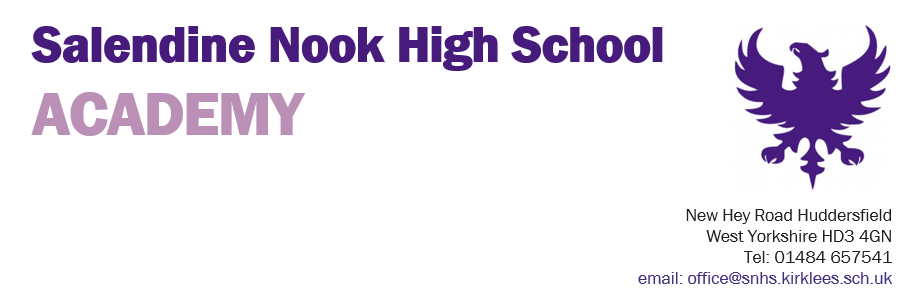 Post applied for: Application for employmentPersonal detailsPosition applied for: 	Title (Please click):	Dr 	Mr      Mrs      Miss       Ms   Other Full name: 			Previous name: 	D.O.B: 			National Insurance Number:		Qualified to work in the UK? 	Yes 		No Applying as a job sharer?		Yes 		No Contact DetailsMobile telephone: 	Home telephone: 	Address:		Email:			Current EmploymentJob Title:			Name of school/company:	Dates of employment:		Outline of responsibilities:	Type of school:			School gender:			School age range:		Total number of students:	Contract type:			Notice required:		Reason for leaving:		Salary:				Grade/scale:			Additional allowances:		Professional DetailsDfE Number: 			Teachers’ Pension Scheme:	Yes: 		No: QTS:				Yes: 		No: NPQ (ML, SL, H, EL):		Yes: 		No: 		If yes, please specify: Subjects taught: 		Key stages: 			Professional bodies: 		Teacher training:		Professional development:	Previous EmploymentJob title: 			Name of school/company:	Dates of employment:		 Location:			Reason for leaving:		Brief outline of responsibilities:	Job title: 			Name of school/company:	Dates of employment:		 Location:			Reason for leaving:		Brief outline of responsibilities:	Job title: 			Name of school/company:	Dates of employment:		 Location:			Reason for leaving:		Brief outline of responsibilities:	Job title: 			Name of school/company:	Dates of employment:		 Location:			Reason for leaving:		Brief outline of responsibilities:	Gaps in employment history:	Yes 		No EducationHigher EducationSchools AttendedA-Levels or equivalentGCSEs or equivalentSupporting StatementUse this section to demonstrate your ability to meet the requirements of the job description.  Give clear, concise examples of how you have had (or intend to have) impact against the criterion.ReferencesOne reference must be from your current employer, or your most recent employer Current or most recent employerMay be contacted prior to interview:	Yes: 		No: Title:		Name: 		Name of school/company:	Position held:	Organisation:	Capacity:	Address (including postcode):Tel: Email: Second refereeMay be contacted prior to interview:	Yes: 		No: Title:		Name: 		Name of school/company:	Position held:	Organisation:	Capacity:	Address (including postcode):Tel: Email: DeclarationsAny   convictions,  cautions,  reprimands  or  final  warnings,  whether  in   the  United  Kingdom  or  in  another  country? These  should  exclude  those  defined  as “protected” by  the  Rehabilitation  of Offenders  Act  1974 (Exceptions) Order 1975 (as amended in 2013).Yes: 	No: Included in any list of people barred from working with children by the DBS or the NCTL?Yes: 	No: DBS Update Service registration numberRestrictions on being resident or being employed in the UK?Yes: 	No: Lived outside the UK for more than three months in the past five yearsYes: 	No: Job-specific questionsDetails of relations to any current employees, pupils or governorsYes: 	No: Additional SkillsPlease outline any additional skills you have, which could support the school.Do you have a full, current driving licence?Yes: 		No: Confirmed data to be accurateYes: 	No: Signature: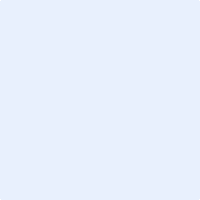 Full name:		Date:			Equal Opportunities MonitoringPersonal detailsPosition applied for:	Application date:	Full name:		Previous name:	Equal Opportunities DetailsNationality:		Cultural/Ethnic Background: Age:			Gender:		Sexual orientation:	Religion/belief:	Do you consider yourself to be disabled?	Yes:  	No: Special arrangements needed: 		Yes: 		No: Degree/CourseUniversity/CollegeLevelQualificationYears attendedSchool and locationDates attendedSubjectExam/QualificationGradeSubjectExam/QualificationGrade